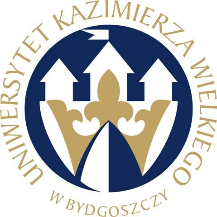 UNIWERSYTET KAZIMIERZA WIELKIEGOW BYDGOSZCZYul. Chodkiewicza 30, 85 – 064 Bydgoszcz, tel. 052 341 91 00 fax. 052 360 82 06NIP 5542647568 REGON 340057695www.ukw.edu.plUKW/DZP-282-ZO-18/2020	Bydgoszcz, dn. 29.05.2020 r.INFORMACJA O WYBORZE OFERTYw TRYBIE Zapytania Ofertowego Uniwersytet Kazimierza Wielkiego w Bydgoszczy z siedzibą przy ul. Chodkiewicza 30, 85-064 Bydgoszcz informuje, iż w wyniku przeprowadzonego Zapytania Ofertowego  Nr UKW/DZP-282-ZO-18/2020 pn. „Wykonanie przeglądu i konserwacji central wentylacyjno - klimatyzacyjnych oraz aparatów grzewczych wraz z dwukrotną wymianą filtrów w obiektach UKW w Bydgoszczy”, została wybrana następująca oferta: Oferta nr. 2Wykonawca: PROMAR Sp. z o. o.Adres: ul. Kościuszki 27, 85-079 BydgoszczCena oferty: 53 874,00 zł bruttoTermin wykonania zamówienia: 10 dniIlość punktów wg kryteriów: - cena – waga 70% –  70 pkt - termin wykonania zamówienia – waga 30% – 30 pktRazem:  pkt 100Uzasadnienie wyboru:Oferta firmy „PROMAR Sp. z o. o.” spełnia wszystkie wymagania i oczekiwania Zamawiającego. Oferta jest najkorzystniejszą ofertą złożoną w postępowaniu. Cena oferty mieści się w kwocie, jaką Zamawiający przeznaczył na realizację zamówienia.Pozostałe oferty złożone w postępowaniuKanclerz UKW mgr Renata MalakLp.NAZWA FIRMYCena bruttoTermin dostawyPUNKTY1.Technologia Plus Bartosz Błaszczyk
ul. Krotoszyńska 56, 63-430 OdolanówCz. 1 / 45 264,00 zł
Cz. 2 / 25 676,25 zł14 dni74,59 pkt2.PROMAR Sp. z o. o.
ul. Kościuszki 27, 85-079 BydgoszczCz. 1 / 29 397,00 zł
Cz. 2 / 24 477,00 zł10 dni100 pkt3.Solair Instalacje Sp. z o.o.
ul. Leśna 71B, 86-050 Solec KujawskiCz. 1 / 78 679,66 zł
Cz. 2 / 34 020,82 zł 40 dni40,96 pkt4.CLIMAGO Dawid Wesołowski
ul. Wyzwolenia 107/88, 85-790 BydgoszczCz. 1 / 41 205,00 zł
Cz. 2 / 13 038,00 zł20 dni84,52 pkt5.Remark Kayser Sp. z o.o.
Batorowo, ul. Skośna 4, 
62-080 Tarnowo PodgórneCz. 1 / 111 387,93 zł
Cz. 2 / 26 740,67 zł20 dni42,30 pkt